DEPARTMENT OF TRANSPORTATION  DEVELOPMENTINTRADEPARTMENTAL CORRESPONDENCEREFERRED TO______________________________________________________________________________         REFERRED FOR ACTION          ANSWER FOR MY SIGNATURE          FOR           FOR YOUR INFORMATION          FOR SIGNATURE          RETURN TO ME          PLEASE  ME           PLEASE TELEPHONE ME          FOR APPROVAL           PLEASE ADVISE ME____  _______________________BY ________  DATE _____________BY ________  DATE _____________BY ________  DATE _____________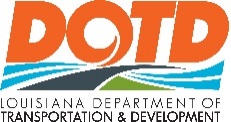 	(225) 242-*		FAX NO. (225) 242-4692MEMORANDUM*(Project Caption)TO:	* 	DISTRICT ENGINEER ADMINISTRATORFROM:	*                       	PROPERTY MANAGEMENT AGENTDATE:	September 4, 2015SUBJECT:	(Transfer/Exchange/Abandonment)                          * 	The Department is planning to (transfer/exchange/abandon) the referenced section of state highway according to LRS 48:224, please furnish this office with the names, physical addresses, e-mail addresses, and contact persons for the following:The local governing authority(s)All public utilities with recorded right of way agreements or permitsAll recorded holders of right of way permits affected by this action (NOTE:  I do not need driveway permits)Members of Legislature in affected Districts	Thank you for your cooperation in this matter.	If further information is required, please contact me at (225) 242-*.*/*/*Attachmentcc: Property Management OfficerNOTE:  MODIFY FORM IF YOU ALSO NEED RECOMMENDATION FOR DISPOSAL________________________       _______RECOMMENDED FOR APPROVAL              DATE________________________       _______RECOMMENDED FOR APPROVAL              DATE________________________       _______RECOMMENDED FOR APPROVAL              DATE________________________       _______APPROVED                                                    DATE